Dział Zamówień Publicznych poszukuje do swojego zespołu           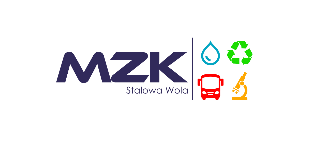                                                           osoby na stanowisko
specjalista ds. zamówień publicznychInformacje dla kandydatów do pracy:
Wymagane:Wykształcenie wyższe, preferowane kierunki prawo/administracjaBardzo dobra znajomość przepisów ustawy Prawo zamówień publicznych wraz z aktami wykonawczymi do tej ustawyZnajomość przepisów Kodeksu Cywilnego w zakresie zawierania umówUmiejętność interpretacji i stosowania przepisów prawa w praktyceSamodzielność, dobra organizacja pracy, umiejętność podejmowania decyzji, komunikatywnośćDodatkowym atutem będzie doświadczenie w pracy na stanowisku związanym z kompleksową obsługą procesu zamówień publicznych po stronie Zamawiającego lub Wykonawcy oraz doświadczenie w planowaniu, sprawozdawczość i analizach z zakresu zamówień publicznych Podstawowe obowiązki :Prowadzenie postępowań o udzielenie zamówień publicznych na podstawie ustawy Prawo zamówień publicznychProwadzenie postępowań o udzielenie zamówień na podstawie wewnętrznych Regulaminów obowiązujących w SpółceWeryfikacja pod kątem merytorycznym wniosków o wszczęcie postępowań składanych przez komórki organizacyjne SpółkiSporządzanie i kompletowanie niezbędnej dokumentacji dotyczącej prowadzonych postepowań na podstawie ustawy Prawo zamówień publicznych oraz sprawowanie nadzoru nad ww dokumentacjąSporządzanie i kompletowanie niezbędnej dokumentacji dotyczącej prowadzonych postępowań na podstawie wewnętrznych Regulaminów obowiązujących w Spółce oraz sprawowanie nadzoru nad ww. dokumentacjaPrzygotowywanie oraz publikowanie informacji lub ogłoszeń dotyczących zamówień publicznych zgodnie z przepisami ustawy Prawo zamówień publicznychUdział w pracach komisji przetargowej i innych zespołach powołanych do przeprowadzenia postępowania o udzielenie zamówieni.Udzielanie pomocy merytorycznej komórkom organizacyjnym Spółki w zakresie stosowania przepisów ustawy Prawo zamówień publicznych, w tym w zakresie sporządzania ofertProwadzenie rejestrów zamówieńArchiwizowanie dokumentacji z przeprowadzonych postępowańCo oferujemy:Stabilne zatrudnienie na podstawie umowy o pracęWynagrodzenie stał e+ system premiowyMożliwość rozwoju zawodowego i podnoszenia kwalifikacji poprzez kursy, szkolenia, studiaAtrakcyjny pakiet benefitów socjalnychMobilne narzędzia niezbędne do wykonywania pracyPrzyjazną atmosferę pracy w zgranym zespoleCV, podanie o pracę w MZK oraz wszystkie poniższe zgodyprosimy kierować na adres: rekrutacja@mzk.stalowa-wola.pl lub osobiście do działu kadr MZK, pokój nr 17 (Komunalna 1, I piętro), w godzinach od 7.00-15.00. Informujemy, że skontaktujemy się tylko z wybranymi osobami, które spełnią wymogi formalne do rozmowy kwalifikacyjnej.
Prosimy o zamieszczenie jednego z oświadczeń:Oświadczenie nr 1 do rekrutacji bieżącej:„Wyrażam zgodę na przetwarzanie moich danych osobowych, zawartych w dokumentach aplikacyjnych przez Miejski Zakład Komunalny Sp. z o. o., ul. Komunalna 1, 37-450 Stalowa Wola, w celu przeprowadzenia obecnego postępowania rekrutacyjnego.”
.......................................................podpis kandydata do pracyOświadczenie nr 2 do rekrutacji bieżącej i przyszłej (wyrażenie zgody jest dobrowolne)„Wyrażam zgodę na przetwarzanie moich danych osobowych, zawartych w dokumentach aplikacyjnych przez Miejski Zakład Komunalny Sp. z o. o., ul. Komunalna 1, 37-450 Stalowa Wola, w celu przeprowadzenia obecnego postępowania rekrutacyjnego oraz w kolejnych naborach kandydatów na pracowników MZK Stalowa Wola.”
.......................................................Podpis kandydata do pracya także następującego oświadczenia dotyczącego ochrony danych osobowych o treści:„Oświadczenie dotyczące ochrony danych osobowych"Oświadczam, iż zostałem poinformowany o tym że:administratorem danych osobowych przetwarzanych w ramach procesu rekrutacji jest Miejski Zakład Komunalny Sp. z o. o., ul. Komunalna 1, 37-450 Stalowa Wola, jako pracodawca, za którego czynności z zakresu prawa pracy dokonuje Prezes Miejskiego Zakładu Komunalnego Sp. z o. o.,kontakt z inspektorem ochrony danych osobowych jest możliwy pod adresem e-mail: iod@mzk.stalowa-wola.pldane osobowe (oraz dane do kontaktu - o ile zostaną podane) będą przetwarzane w celu przeprowadzenia obecnego postępowania rekrutacyjnego, a w przypadku wyrażenia zgody, także w kolejnych naborach pracowników Miejskiego Zakładu Komunalnego Sp. z o. o. na podstawie wyrażonej zgody (art. 6 ust. 1 lit. a RODO),osobie, której dane dotyczą przysługuje prawo do cofnięcia zgody w dowolnym momencie bez wpływu na zgodność z prawem przetwarzania, którego dokonano na podstawie zgody przed jej cofnięciem,odbiorcą danych może być podmiot działający na zlecenie administratora danych, tj. podmiot świadczący usługi IT w zakresie serwisowania i usuwania awarii.;dane zgromadzone w procesach rekrutacyjnych będą przechowywane przez okres nie dłuższy niż 6 miesięcy.osobie, której dane dotyczą przysługuje prawo dostępu do swoich danych osobowych, żądania ich sprostowania lub usunięcia. Wniesienie żądania usunięcia danych jest równoznaczne z rezygnacją z udziału w procesie rekrutacji prowadzonym przez Miejski Zakład Komunalny Sp. z o.o.. Ponadto przysługuje jej prawo do żądania ograniczenia przetwarzania w przypadkach określonych w art. 18 RODO.osobie, której dane dotyczą przysługuje prawo wniesienia skargi do Prezesa Urzędu Ochrony Danych Osobowych na niezgodne z prawem przetwarzanie jej danych osobowych. Organ ten będzie właściwy do rozpatrzenia skargi z tym, że prawo wniesienia skargi dotyczy wyłącznie zgodności z prawem przetwarzania danych osobowych, nie dotyczy zaś przebiegu procesu rekrutacji;podanie danych zawartych w dokumentach rekrutacyjnych nie jest obowiązkowe, jednak jest warunkiem umożliwiającym ubieganie się o przyjęcie kandydata do pracy w Miejskim Zakładzie Komunalnym.
.......................................................Podpis kandydata do pracy